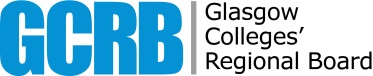 Report PurposeTo facilitate the Committee’s annual review of its effectiveness during the past year.RecommendationsWith reference to the Committee Annual Report paper, Members are invited to:consider how well the Committee has fulfilled its terms of reference and identify any changes to the terms of reference it may wish to recommend to the Board; anddiscuss and agree feedback on the performance of the Committee Chair.Annual Review of Committee EffectivenessThe Committee annual report is provided as a separate paper.  Having reflected on its membership, attendance, activity and key decisions made during 2018-19, the Committee is invited to consider:whether its activity and decision-making reflect its remit as set out in its Terms of Reference (which are appended to this paper);whether there are areas where it might do more, or do things differently, or otherwise improve its effectiveness;whether there are any changes to its terms of reference that the Committee would recommend to the Board.Evaluation of Committee ChairTo inform the GCRB Chair’s appraisal of members who are Committee chairs, in compliance with the Code of Good Governance, the following arrangements were put in place by the Board. As part of its annual self-evaluation, each committee will hold a discussion without its Chair present to allow for consideration of the Committee Chair’s performance and agreement on feedback to be given.A non-executive member of the Committee will then feed back to the Committee Chair either in the meeting or subsequently.  The non-executive member will also share agreed feedback on the Committee’s discussion with the Board Chair, to allow feedback to inform the Committee Chair’s one-to-one appraisal. Risk AnalysisEffective evaluation procedures help to mitigate risk 012, The capacity and capability of the Board is inadequate and standards of governance fall below the level required, and risk 013, There is a breach of legislation/guidance/code of practice and this results in a failure of governance.Legal ImplicationsThere are no specific legal implications associated with this paper. Resource ImplicationsThere are no resource implications associated with this paper. Strategic ImplicationsThere are no specific implications for the Regional Outcome Agreement or Strategic Plan associated with this paper.Equalities ImplicationsThe Committee’s annual review process includes consideration of gender balance. Performance and Resources Committee MeetingPerformance and Resources Committee MeetingDate of Meeting 18 December 2019Paper TitleAnnual Review of Committee EffectivenessAgenda Item15Paper NumberPNR2-KResponsible Officer Penny Davis, Board SecretaryStatusDisclosableActionFor discussion